Государственное бюджетное профессиональное образовательное учреждение Краснодарского края«Горячеключевской технологический техникум»«Утверждаю»:зам. директора по УПРО.А.Бутурлим_____________________Конкурсные задания для проведения I (начального) этапа олимпиады профессионального мастерства по специальности 09.02.03 Программирование в компьютерных системах в 2018 году. г. Горячий Ключ 2018 г.ТЕОРЕТИЧЕСКОЕ ЗАДАНИЕ I УРОВНЯ «ТЕСТОВОЕ ЗАДАНИЕ»Время, отводимое на выполнение задания – 1 час (астрономический = 60 минут)Максимальное количество баллов – 10 баллов.Задача 1. Ответьте на вопросы тестового задания.Условия выполнения заданиязадание выполняется в форме проведения компьютерного тестирования;при выполнении тестового задания участнику Олимпиады предоставляется возможность в течение всего времени, отведенного на выполнение задания, вносить изменения в свои ответы, пропускать ряд вопросов с возможностью последующего возврата к пропущенным заданиям;набор вопросов, входящих в сформированный вариант задания, и вариантов ответов, выбранных участником, сохраняется на сервере.для выполнения задания используются компьютеры - моноблоки Lenovo core i5, 8Гб ОЗУ, 22”, размещенные в компьютерном классе (классах) или других помещениях, объединенные в обособленную локальную вычислительную сеть, без возможности использования ресурсов Интернет.Перечень вопросов:Инвариантная часть тестового заданияВариативная часть тестового заданияПРАКТИЧЕСКОЕ ЗАДАНИЕ I УРОВНЯ«ПЕРЕВОД ПРОФЕССИОНАЛЬНОГО ТЕКСТА»Время, отводимое на выполнение задания – 1 час (академический = 45 минут)Максимальное количество баллов – 10 баллов.Задача 1. Выполните перевод предложенного текста (Приложение 1)Задача 2. Ответьте на поставленные вопросы (Приложение 1)Условия выполнения заданияВы – сотрудник образовательной организации, реализующей подготовку студентов среднего профессионального образования по специальности в области информационных технологий. Вам необходимо предоставить возможность руководителю практического обучения оценить целесообразность использования нового электронного устройства для обучения студентов и предоставлено описание данного устройства.Приложение 1. Перевод профессионального текстаAsus Tinkerboard: Strong competition for Raspberry PiWhe liked tinkering its own technology gadgets or a self-built media center operates, usually attacks to single board computers. Mini-PCs in credit card format are the ideal solution for driving self-configured systems and executing applications programmed by the user. The leader in this segment is the Raspberry Pi. The device was developed in the context of inspiring young people for programming and crafting with hardware. Therefore, the installed technology is rather weak, but the devices are very cheap. Anyone who wants to have more rakepower for his fanatics will find the future with Asus.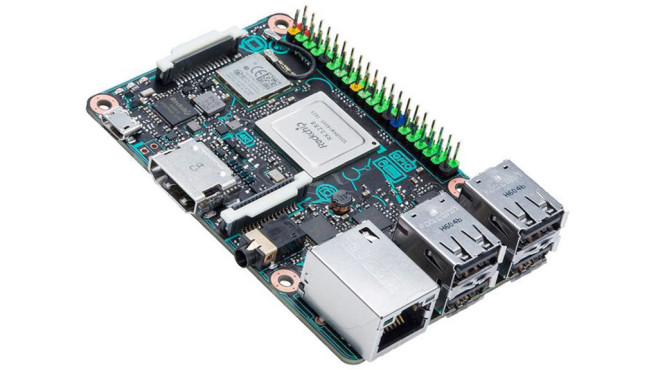 Specifications Asus TinkerboardSpecs for the Tinker Board include a quad core 1.8GHz ARM Cortex-A17 CPU, 2GB LPDDR3 RAM, four USB 2.0 ports, support for gigabit LAN and Bluetooth 4.0, 3.5mm audio jack, microSD slot, Micro USB for power, swappable 802.11 b/g/n Wi-Fi antennas, and a HDMI 2.0 port with support for 4K video.Connecting peripheralsTo connect a monitor or TV using composite video or HDMI connector. Resolution ranges from 640 × 350 (EGA) to 1920 × 1200 (WUXGA) for HDMI. Composite output is in PAL and NTSC formats.Speakers or headphones are connected via a standard 3.5 mm jack. Also, the sound can be transmitted via HDMI.Asus Tinkerboard provides 4 USB-ports, united by an internal hub. These include, among others, can connect a keyboard and mouse.To save CPU resources, Asus Tinkerboard offers regular connection modules through the 15-pin slots:CSI-2 - to connect on the MIPI interface chamber;DSI - to connect the regular display.As a low-level interfaces are available:40 ports of general purpose input-output;UART (Serial);I²C / TWI;SPI with the selector between the two devices;pins Power: 3.3 V, 5 V and earth.With the help of these ports can be connected to external sensors empower the device.Such sensors may be:Analog (photo resistor, temperature sensor);Digital (accelerometer, ambient light sensor).For adverse communication on the Asus Tinkerboard available interfaces:Ethernet 10/100 Mbps with access to a standard socket 8P8C (RJ45);Wi-Fi 802.11n and Bluetooth 4.1, provided the chip Broadcom BCM43438.4K video and 24-bit audioThe manufacturer has a media report , according to recently released the single board Tinker Board. This is nearly the same size as the Raspberry Pi, but has much more powerful hardware on the board. For example, the four-core Rockchip processor RK 3288 allows the playback of video in 4K resolution as well as the output of 24-bit audio signals via the HDMI-2 connector. This makes the small computer particularly interesting for use as a media center. With 2 gigabytes of memory, Tinkerboard has twice as much RAM on board as the competition. Obviously a Gigabit Ethernet connection, WLAN and four USB 2.0 ports are installed.Comparatively cheapThe arrangement of the connections is identical to that of the Raspberry Pi. Anyone who now feels that they have to grip deeply into their pockets to secure this piece of technology is wrong. The Tinker-Board-Calculator (Raspberry Pi from approx. 37 Euro) costs approx. 60 Euro. A Debian Linux variant is used as the operating system. The device supports the Kodi Mediaplayer. On the software side, however, the computer may have a look at the Raspberry Pi, which has been established and supported by developers for years.Questions:What kind of Software and Hardware does this system have?Do you like the device from the point of view of its functionality?What should be the cost of this device that it is appropriate to use in educational process?Does it make sense to equip this device with additional elements, such as sensors, or to offer these units separately?Which operating system is preferable to complete this unit?Структура оценки заданияПРАКТИЧЕСКОЕ ЗАДАНИЕ I УРОВНЯ«ЗАДАНИЕ ПО ОРГАНИЗАЦИИ РАБОТЫ КОЛЛЕКТИВА»Время, отводимое на выполнение задания – 1 час (академический = 45 минут)Максимальное количество баллов – 10 баллов.Задача 1.Сформировать план подготовки к внедрению нового электронного устройства для обучения студентов. Оценить временны́е и организационные затраты, сформировать коллектив и распределить функции и роли.Задача 2 Подготовить при помощи программного продукта Microsoft Word служебную записку с предложением о внедрении нового электронного устройства для обучения студентов.Структура оценки заданияПРАКТИЧЕСКОЕ ЗАДАНИЕИНВАРИАНТНОЙ ЧАСТИ ЗАДАНИЯ II УРОВНЯВремя, отводимое на выполнение задания – 2,5 часа (астрономических = 150 минут)Максимальное количество баллов – 35 баллов.Задача 1. Создание виртуальной машины (ВМ) заданной конфигурации с использованием программного продукта Oracle VirtualBox Задача 2. Установка на ВМ ОС MS Windows 7Задача 3. Выполнение настройки параметров и определения прав доступа в ОС на ВМСтруктура оценки заданияПРАКТИЧЕСКОЕ ЗАДАНИЕВАРИАТИВНОЙ ЧАСТИ ЗАДАНИЯ II УРОВНЯВремя, отводимое на выполнение задания – 4 часа (астрономических = 240 минут)Максимальное количество баллов – 35 баллов.Задача: Разработать программную систему тестирования, статистики и сертификации в соответствии с требованиями и представленным макетом. При разработке необходимо использовать файлы ресурсов представленные в папке «Ресурсы». В этой папке представлена ERD модель для создания базы данных, файл с вопросами и вариантами ответов для импорта данных в базу и макет разрабатываемого приложения в виде презентации.Условия выполнения заданияФорма авторизации.  В программе необходимо предусмотреть разграничение прав доступа Администратор и Пользователь (Тестируемый). Переход на форму осуществляется в зависимости от его прав. Все попытки о некорректном вводе логина и пароля должны сопровождаться сообщениями.Форма регистрации. В данной форме необходимо предусмотреть добавление пользователя в систему тестирования. Пользователю необходимо предоставить возможность ввести уникальный логин, пароль, подтверждение пароля, имя и фамилию. Длина пароля должна быть не менее 6 символов. По кнопке «ОК» пользователь должен заноситься базу в зависимости от правильности заполнения всех полей. По кнопке «Очистить» все поля ввода должны очищаться.Форма редактирования данных о пользователях. Данная форма должна предоставлять редактирование логина, пароля, имени и фамилии. Пароль должен быть не менее 6 символов. По нажатию на кнопку «ОК» в базе данных должна изменяться информация о пользователе. Переход на форму редактирования должен осуществляться из Панели пользователя (пункт 4).  Форма «Панель пользователя». В панели пользователя необходимо предоставить возможность выбора из предложенного выпадающего списка тест (список должен браться из базы данных). На данной форме должна отображаться история пройденных тестов в табличном виде: название теста, результат прохождения, количество полученных баллов, время, потраченное на прохождение теста, дата прохождения теста и кнопка для печати сертификата. Только в случае, если пользователь набрал свыше 70 баллов кнопка «Сертификат» должна быть доступна, по нажатию которой будет формироваться pdf документ.Форма тестирования. Данная форма должна открываться из панели пользователя. В процессе тестирования необходимо предусмотреть таймер обратного отсчёта. Вопросы и варианты ответов должны выгружаться из базы данных. На каждый тест даётся ровно 60 минут. По окончанию прохождения теста, пользователю должна открыться форма «Панель пользователя», где будет отображаться результат по 100 балльной системе.Формирование сертификата. В форме «Панель пользователя» по нажатию на кнопку сертификат, должен формироваться pdf документ, котором будет отображаться фамилия, имя, название теста, количество набранных баллов, дата создания сертификата и номер сертификата. Номер должен назначаться в соответствии с ID записи базы данных пройденного теста.По окончанию разработки программы необходимо протестировать работу каждой формы и заполнить файл «Результат тестирования». На каждую форму по одному тесту.  № п/пВопросКоличество балловИнформационные технологии в профессиональной деятельностиИнформационные технологии в профессиональной деятельностиИнформационные технологии в профессиональной деятельностиВыберите правильный вариант ответаС помощью какого пункта меню можно выполнить фильтрацию данных в MS Excel 2013?1) Вид2) Рецензирование3) Правка4) Данные0,1Выберите правильный вариант ответаПри помощи какого пункта меню устанавливается разрешение переноса информации в ячейке по словам в MS Excel 2013?1) Правка-Заменить2) Вставка-Ячейки3) Сервис-Настройки4) Главная - Выравнивание0,1Выберите правильный вариант ответаЭлементарным объектом растровой графики является:1) То, что рисуется одним инструментом.2) Пиксель.3) Растр.4) Символ.0,1Выберите правильный вариант ответаФайл *.mdb используется для хранения1) БД FoxPro2) БД MS Access3) Книги MS Excel4) БД Lotus Notes0,1Допишите определение (одно слово)0,2Допишите определение (одно слово)0,2Допишите определение (одно слово)В Microsoft PowerPoint 2013 стандартным расширением файла, содержащего обычную презентацию является ___________.0,2Допишите определение (одно слово)Основными элементами электронной таблицы MS Excel 2013 являются ________________0,2Установите соответствие между программными продуктами и их функционалом0,3Установите соответствие между функциями и их описаниями0,3Установите соответствие между функциями и их описаниями0,3Установите соответствие между функциями и их описаниями0,3Установите последовательность запуска программы MS PowerPoint 2013?1) Главное меню 2) Программы 3) Microsoft Power Point4) Пуск0,4Установите последовательность установления нестандартных значений полей для нового документа в редакторе MS Word 2013Выбрать вкладку «Разметка страницы»Выбрать группу команд команду «Параметры страницы»Выбрать команду «Настраиваемые поля»Выбрать функцию «Поля»0,4Установите последовательность перемещения фрагмента текста в MS Word 2013:1) Щелчок по кнопке «Вырезать» панели инструментов «Главная»2) Выделить фрагмент текста3) Щелчок по кнопке «Вставить» панели инструментов «Главная»4) Щелчком отметить место вставки 0,4Оборудование, материалы, инструментыОборудование, материалы, инструментыОборудование, материалы, инструментыВыберите правильный вариант ответаУкажите тип адаптеров видеосистемы1) MDA2) GVA3) CPA4) AGP5) EGAH0,1Выберите правильный вариант ответаУкажите верное высказываниеТермопаста - используется для того, чтобы образовать воздушную прослойку между процессором и радиаторомТермопаста - используется для того, чтобы закрепить процессор на материнской платеТермопаста - используется для плотного соединения процессора с радиатором во избежание перегреваПеред нанесением свежей термопасты старую следует аккуратно удалить специальным острым ножом0,1Выберите правильный вариант ответаКак долго будет передаваться файл размером 6 Гб при помощи шины USB 2.0?1) 6 часов2) 4 минуты3) 20 секунд4) 15 минут0,1Выберите правильный вариант ответаКак долго будет передаваться файл размером 16 Гб при помощи шины USB 1.0?1) 6 часов2) 4 минуты3) 20 секунд4) 15 минут0,3Допишите определение (одно слово)При производстве процессора в качестве его основания используется ____________0,3Допишите определение (одно слово)Для обжима коннектора на сетевом кабеле типа «витая пара» категории 5Е используется инструмент ___________0,3Допишите определение (одно значение)При помощи шины USB, включая разветвители, можно подключить до _____ устройств?0,3Допишите определение (два слова)Элемент, служащий для передачи данных между функциональными блоками компьютера - это ____________0,1Установите соответствие между портами и их изображениями0,2Установить соответствие компонента и его характеристики:0,2Установите соответствие компонента и его назначения:0,2Установите соответствие компонента и его назначения:0,2Установите последовательность производительности шин от меньшего к большему1.AGP2.PCI-Express x163.PCI4.PCI-Express x10,4Установите правильный порядок, подключения оборудования:1.Подключение оборудования2.Подготовка оборудования3.Установка драйверов4.Работа с оборудованием0,4Установите правильный порядок, сборки компьютера:1.Подключение периферии2.Установка материнской платы3.Установка видеокарты4.Включение компьютера5.Настройка компьютера0,4Установите правильный порядок, режимов работы шины USB 3.0, от меньшего к большему:1.Super-Speed2.High-Speed3.Full-Speed4.Low-Speed0,4Системы качества, стандартизации и сертификацииСистемы качества, стандартизации и сертификацииСистемы качества, стандартизации и сертификацииВыберите один вариант ответаКак в процедуре сертификации принято называть потребителя или покупателя1. «первая сторона»2. «вторая сторона»3. «третья сторона»4. нет правильного ответа0,1Выберите один вариант ответаСертификация – это:1.	процедура инспекционного контроля2.	процедура, посредством которой производитель дает письменную гарантию, что продукция, процесс, услуга соответствуют заданным требованиям.3.	процедура, посредством которой «третья сторона» дает письменную гарантию, что продукция, процесс, услуга соответствуют заданным требованиям.4.	систематическая проверка степени соответствия заданным требованиям0,1Выберите один вариант ответаВыберите функцию, которую исполняют изготовители продукции как участники сертификации:1.	координация работы испытательной лаборатории2.	предоставление продукции и необходимой документации к ней3.	поверка лабораторного оборудования4.	составление экспертного заключения о проведении сертификации0,1Выберите один вариант ответаСуществует ли срок действия сертификата соответствия?1. да, существует в любом случае2. нет, не существует ни для каких объектов сертификации3. в зависимости от типа сертифицируемого объекта4. в зависимости от ситуации, в которой находится объект0,1Допишите определение (два слова)Нормативно-технический документ по стандартизации, содержащий комплекс требований к конкретным типам изделий, материалам, артикулам продукции – это _________ _______________0,2Допишите определение (одно слово)Рациональное уменьшение числа типов, видов и размеров объектов одинакового функционального назначения – это _____________________0,2Допишите определение (два слова)Установление повышенных норм и требований к объектам стандартизации по отношению к достигнутому называется ___________________0,2Допишите определение (одно слово):Способ подтверждения соответствия, при котором производитель берет на себя полную ответственность за качество своей продукции и несет её самостоятельно называется __________________ о соответствии0,2Установите соответствие:1. Функция стандартизации, которая выражается через достижение взаимопонимания в обществе путем применения стандартных терминов, трактовок, понятий, символов, а также правил оформления деловой и инженерной документации.2. Функция стандартизации, благодаря которой обеспечивается достижение высокого уровня показателей продукции(услуг), который соответствует требованиям здравоохранения, санитарии, охраны окружающей среды и безопасности.3. Функция стандартизации, которая содействует здоровой конкуренции, расширению взаимозаменяемости и совместимости различных видов продукции, а также, вводу автоматизации различных процессов.4. Функция стандартизации, которая отвечает за удобство пользования потребителя большим объемом инженерно-технической и другой информации.А.	экономическаяБ.	информационнаяВ.	социальнаяГ.	коммуникативная0,3Установите соответствие:1.	стандарт предприятий2.	стандарт отрасли3.	стандарт инженерно-технического общества4.	государственный стандартА – ГОСТ РБ – СТПВ – ОСТГ - СТО0,3Установите соответствие:1.	Управление качеством2.	Экологический менеджмент3.	Управление информационной безопасностью4.	Управление безопасностью продуктов питанияА – ISO 22000Б – ISO 9000В – ISO 14000Г - ISO/IEC 270010,3Установите соответствие:1. Показатели, характеризующие безотказность, сохраняемость, ремонтопригодность, а также долговечность изделия;2. Показатели, характеризующие полезный эффект от использования продукции по назначению (производительность) и обусловливающие область применения продукции;3. Показатели насыщенности продукции стандартными, унифицированными и оригинальными составными частями;4. Показатели отражают взаимодействие человека с изделием и комплекс гигиенических, антропометрических, физиологических и психологических свойств человека, проявляющихся при пользовании изделием;А.	показатели назначенияБ.	показатели надежностиВ.	показатели стандартизации и унификацииГ.	эргономические показатели0,3Укажите последовательность четырех этапов работ по стандартизации:1.	отбор объектов стандартизации2.	оптимизация модели3.	стандартизация модели4.	моделирование объекта стандартизации0,4Укажите порядок стадий разработки стандарта:1.	принятие стандарта, его государственная регистрация и издание2.	разработка проекта стандарта (окончательная редакция)3.	организация разработки стандарта4.	разработка проекта стандарта (первая редакция)0,4Укажите последовательность согласно схеме «петля качества»:1.	производство и предоставление услуг2.	маркетинг и изучение рынка3.	реализация и распределение4.	планирование и разработка процессов0,4Укажите порядок проведения сертификации продукции:1.	Оценка стоимости проведения сертификации продукции2.	Согласование макета подготавливаемого документа3.	Формирование заявки на проведение сертификации4.	Определение состава сертифицируемых параметров продукции5.	Заключение договора на проведение сертификации0,4Охрана труда, безопасность жизнедеятельности, безопасность окружающей средыОхрана труда, безопасность жизнедеятельности, безопасность окружающей средыОхрана труда, безопасность жизнедеятельности, безопасность окружающей средыВыберите один вариант ответаПорядок подготовки населения в области защиты от ЧС определяется:1. Президентом РФ2. Советом по безопасности3. Советом по обороне4. Правительством РФ0,1Выберите один вариант ответа:Уставы Вооруженных Сил Российской Федерации подразделяются:1. На боевые и строевые2. На боевые и общевойсковые3. На боевые, строевые, тактические и гарнизонные4. На дисциплинарные и строевые0,1Выберите один вариант ответа.Федеральным законом «О воинской обязанности и военной службе» установлены:1. Полная подготовка к военной службе.2. Необходимая подготовка к военной службе.3. Обязательная подготовка к военной службе.4. Специальная подготовка к военной службе.0,1Выберите один вариант ответа.Какой из знаков пожарной безопасности означает «Кнопка включения установок (систем) пожарной автоматики»:1. 	2. 	3. 	4. 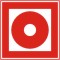 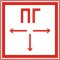 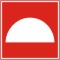 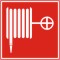 0,1Дополните утверждение (1 слово).Заключение по результатам медицинского освидетельствования о категории годности к военной службе, обозначенное буквой «В» соответствует формулировке _________________ годен к военной службе0,2Дополните утверждение (1 слово)._______________________ инструктаж по охране труда предназначен для усовершенствования знаний техники безопасности и правил поведения на рабочем месте, предупреждения случаев нарушения охраны труда, пожаробезопасности и трудовой дисциплины.0,2Дополните определение (2 слова)Основной орган оперативного управления войсками и силами флота Вооруженных сил РФ называется _____________________0,2Дополните определение (2 слова):Строгое и точное соблюдение всеми военнослужащими порядка и правил, установленных законами Российской Федерации общевоинскими уставами ВС РФ и приказами командиров (начальников), называется____________________0,2Установите соответствие между действием, направленным на защиту населения от ЧС и названием мероприятия.1. Эвакуационные мероприятия2. Медицинские мероприятия3. Оповещение населения4. Инженерная защита населенияа) Включение сирен на улицеб) Возведение убежищв) Вывоз людей из городаг) Оказание первой медицинской помощи0,3Установите соответствие между уровневой структурой РСЧС и руководящими органами власти, уполномоченными решать задачи защиты от ЧС:1. Федеральный2. Межрегиональный3. Региональный4. Муниципальный 5. Объектовыйа) комиссии (республиканские краевые, областные)б) комиссии (районные, городские)в) объектовые комиссииг) правительственная комиссия по ЧСд) региональные центры0,3Соотнесите вид природной ЧС и название категории1. гидрогеологические2. природные пожары3. геологические4. геофизическиеа) склоновый смывб) землетрясенияв) лесные пожарыг) низкий уровень грунтовых вод0,3Соотнесите уровень ЧС и границы действия поражающих факторов1. Местные2. Территориальные3. Региональные4. Федеральныеа) в пределах субъекта РФб) в пределах более 2-х субъектов РФв) в пределах района, города, населенного пунктаг) в пределах 2-х субъектов РФ0,3Укажите последовательность действий при надевании противогаза по команде «Газы»1. Снять головной убор2. Открыть глаза и возобновить дыхание3. Вынуть из сумки противогаз, взять его обеими руками за нижнюю часть шлем-маски и, прижав ее к подбородку, натянуть на голову так, чтобы не было складок.4. Затаить дыхание и закрыть глаза5. Сделать резкий выдох6. Надеть головной убор0,4Укажите последовательность действий при поражении электрическим током или молнией:1. Убедитесь, что дыхательные пути свободны.2. При необходимости, проведение наружного массажа сердца и искусственного дыхания.3. На область ожога наложить сухую повязку.4. Прекратить действие тока на организм.5. Если невозможно отключить ток, уберите контактный провод от пострадавшего безопасным предметом.6. Проверьте, дышит ли пострадавший.0,4В какой последовательности следует накладывать кровоостанавливающий жгут при артериальном кровотечении1. Растянуть жгут двумя руками, плотно приложить его к конечности, сделать оборот вокруг конечности затем второй, третий и закрепить его концы2. На расстоянии 3- выше раны наложить вокруг конечности любую чистую мягкую ткань 3. Прижать пальцем артерию выше раны и придать конечности приподнятое положение4. Прикрепить к жгуту записку с точным указанием даты и точного времени наложения0,4Укажите последовательность действий при внутреннем кровотечении:1. Придать пострадавшему полусидячее положение2. Обеспечить полный покой3. Срочно доставить пострадавшего к врачу4. К предполагаемому месту кровотечения приложить лёд или холодную воду0,4Экономика и правовое обеспечение профессиональной деятельностиЭкономика и правовое обеспечение профессиональной деятельностиЭкономика и правовое обеспечение профессиональной деятельностиВыберите один вариант ответаКонституция России была принята в:1993г.2003г.2004г.2007г.0,1Выберите один вариант ответаНарушение правил защиты информации влечет, в первую очередь:Административную ответственностьУголовную ответственностьМатериальную ответственностьГражданско-правовую ответственность0,1Выберите один вариант ответаПостоянные издержки предприятия определяются как1. затраты на ресурсы2. минимальные издержки производства3. издержки, которые не зависят от объема производства продукции4. неявные издержки0,1Выберите один вариант ответаАмортизация основных средств – это1. Процесс переноса стоимости основных средств на производимый с их помощью продукт; 2. Установленный государством процент возмещения стоимости основных средств; 3. Средний срок службы объекта основных средств;4. Период времени, в течение которого данный вид основных фондов приносит доход.0,1Допишите определение (1 слово)Основной закон Российской Федерации – это ______________0,2Допишите определение (2 слова).Договор, заключенный лицом, осуществляющим предпринимательскую или иную приносящую доход деятельность, и устанавливающий его обязанности по продаже товаров, выполнению работ либо оказанию услуг, которые такое лицо по характеру своей деятельности должно осуществлять в отношении каждого, кто к нему обратился – это _____________0,2Допишите определение (1 слово)Запрет государством ввоза или вывоза товаров, валютных ценностей из какой-либо страны называется _____________.0,2Допишите определение (1 слово)Социально-экономическое явление, при котором часть трудоспособного населения не занята в производстве товаров и услуг это _________________.0,2Установите соответствие:Отрасль праваПредмет предпринимательского праваЛокальные нормативные правовые актыМетод правового регулированияА – совокупность приемов и способов регулирования общественных отношений правовыми нормами конкретной отрасли права.Б – регулируемая им совокупность отношений, складывающихся в процессе осуществления предпринимательской деятельности.В – совокупность правовых норм, имеющих однозначную (единственную) принадлежность, объективно существующих в системе права.Г – нормативные акты, принимаемые в конкретной организации.0,3Установите соответствие:Производственные отношенияПравовое регулирование Трудовые отношенияПредпринимательские правоотношенияА – отношения, основанные на соглашении между работником и работодателем о личном выполнении работником за плату трудовой функции.Б – это целенаправленное воздействие на общественные отношения с помощью правовых средств.В – урегулированные нормами предпринимательского права отношения, возникающие в процессе осуществления предпринимательской деятельности, а также вследствие государственного воздействия на участников данных отношений.Г – совокупность отношений между людьми, складывающихся в процессе общественного производства, обмена, распределения материальных благ и услуг.0,3Установите соответствие характера трудовой деятельности и их определения:1. Профессия2. Специальность3. Квалификацияа) Вид трудовой деятельностиб) Степень и уровень подготовки работникав) Разделение труда в пределах профессии0,3Установите соответствие вида оценки основных фондов (ОПФ) и их определения:1.Первоночальная стоимость2.Восстановительная стоимость3.Остаточная стоимость4.Ликвидационная стоимостьа) Стоимость изношенных и снятых с производства ОПФб) Разница между первоначальной стоимостью и суммой начисленного износав) Затраты на создание и приведение в состояние пригодное для использованияг) Затраты на воспроизводство ОПФ0,3Укажите правильный общий порядок оформления прекращения трудового договора:Выдача трудовой книжки работникуПриказ работодателя о прекращении трудового договораЗаявление об увольнении работникаЗапись в трудовой книжке работника об основании и о причине прекращения трудового договораПроизвести расчет с работником.0,4Укажите правильный порядок действий при создании нового предприятия:Регистрация предприятияПередача сведений о предприятии для включения в Государственный реестрИзготовление круглой печатиОпределение состава учредителей и заключение учредителями договора о создании и деятельности предприятияОткрытие временного счета в банке.0,4Установите правильную последовательность стадий кругооборота оборотных средств:1. Оборотные средства высвобождаются из товарной формы2. Производственные запасы превращаются в незавершенное производство и затем в готовую продукцию3. Денежные средства переходят в товарную форму4. Оборотные средства принимают денежную форму0,4Установите правильную последовательность формирования цены:1. Оптовые изготовителя2. Оптовые закупки3. Розничные4. Оптовые отпускные0,4Выберите один вариант ответаКакая из перечисленных ниже единиц работы (для ОС Windows) планируется в адресном пространстве пользователя создавшей их программой?1 заданиепроцесспотокволокно0,1Выберите один вариант ответаЧто в себя включают интегральные подсистемы OC Windows?подсистему Win32, подсистему POSIX, подсистему OS/2виртуальную машину Java, подсистемуWin32службу реестра, службу вызова удаленных процедур, службу сокетовслужбу сервера, службу рабочей станции, подсистему обеспечения безопасности 0,1Выберите один вариант ответа1) во многих операционных системах алгоритмы планирования построены с использованием как концепции квантования, так и приоритетов2) концепция квантования и концепция приоритетов не могут одновременной использоваться для построения алгоритмов планирования3) концепция квантования и концепция приоритетов не имеют отношения к вопросу планирования процессов в ОС4) нет правильного ответа0,1Допишите определение (одно слово)Аналог одноместного семафора, служащий для синхронизации одновременно выполняющихся потоков, называется _______________0,3Допишите определение (одно слово)Впервые стек протоколов TCP/IP был реализован в ОС ________________0,3Допишите определение (одно слово)Список задач в ОС Linux можно посмотреть командой _______0,3Допишите определение (одно слово)Команда _____ текстового редактора vi в ОС семейства UNIX позволяет удалить символ в позиции курсора и сдвинуть следующие за ним символы влево.0,3Выберите один вариант ответа. Почему происходит взаимоблокировка в ОС Windows?1) Несколько процессов борются за один ресурс2) Один процесс борется за один ресурс3) Несколько процессов борются за несколько ресурсов4) Один процесс борется за несколько ресурсов0,1Установите соответствие между наименованиями команд в ОС Windows и их назначениями0,2Установите соответствие между наименованиями команд в ОС linux и их назначениями0,2Установите соответствие между наименованиями команд в ОС Windows и типами, к которым они относятся0,2Установите соответствие между задачами в ОС Windows и функциями интерфейса операционной системы0,2Укажите последовательность действий при упорядочении открытых окон в ОС Windows каскадом.Навести указатель мыши на панель задачЩелкнуть правой кнопкой мышиВыбрать пункт окна каскадомНажать левую кнопку мыши0,4Укажите последовательность этапов загрузки операционной системыЗагрузка ядра ОСВключение компьютера/перезагрузкаNTLDRПользовательский сеансMaster Boot RecordPartition Boot SectorBIOS / BootMonitor0,4Установите последовательность действий, производимых ядром при инициализации:загрузка и инициализация диспетчера ввода-вывода;загрузка системных сервисов, которые реализуют взаимодействие с пользователем.установка системы безопасностиинициализация диспетчера памяти;настройка драйвера файловой системы;инициализация диспетчера объектов;0,4Выберите правильный вариант ответа. Что означает шесть коротких сигналов?Ошибок не обнаружено, ПК исправенПроблемы с блоком питанияНеисправность оперативной памятиНеисправность контроллера клавиатуры0,1Выберите правильный вариант ответаЧто не является характерной чертой RISC-архитектуры:1) Использование компиляторов, оптимизирующих работу конвейера машинных команд;2) В состав процессора включают расширенный набор регистров;3) Серьезное внимание должно быть уделено командам условного перехода;4) В процессорах можно использовать сокращенный набор команд.0,1Выберите правильный вариант ответаКакой из внешних интерфейсов обладает первоначальной скоростью 850 Мбит/c:1) Параллельный порт (LPT)2) Fire Wire3) Последовательный порт (RS 323)4) Fire Wire 8005) USB 2.00,1Выберите правильный вариант ответаОсновным признаком каких систем является наличие векторно-конвейерных процессоров?PVP-системNUMA-системSMP-систем0,1Установите соответствие между местом расположения недостающих элементов обобщенной структурной схемы ЭВМ и их наименованиями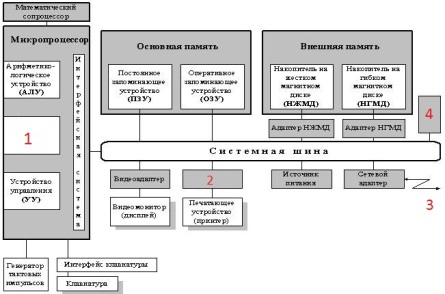 Микропроцессорная память (МПП)Адаптер принтераТаймерКанал связи0,2Допишите определение (одно слово)Какое устройство находится на месте знака вопроса в структурной схеме гипотетического иллюстративного микропроцессора (используйте аббревиатуру) ________?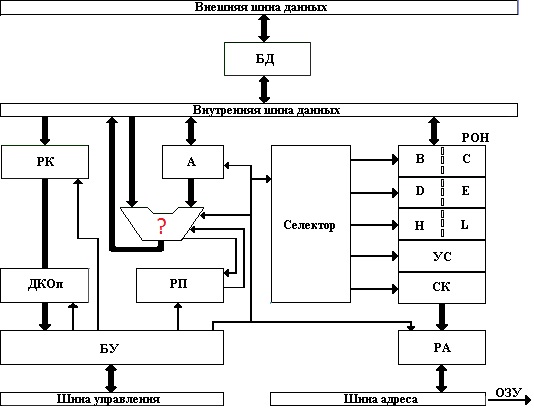 0,2Допишите определение (одно слово)Принтеры, основанные на технологии быстрого нагрева красителя, минующий фазу жидкости, и превращающий краситель сразу в пар, называются _____________0,2Допишите определение (одно слово)Принтеры, в которых изображение формируется печатающей головкой, которая состоит из иголок, приводимых в действие электромагнитами, называются _____________.0,2Допишите определение (одно слово)Процедура разметки нового диска перед его использованием называется ____________________.0,3Установите соответствие между наименованиями процессора и его архитектурой0,3Установите соответствие между типами ЭВМ и их назначениями0,3Установите соответствие между поколениями ЭВМ и видами ВМ0,3Определить правильный порядок, от меньшего КПД к большему, сертификата 80 Plus:	80 Plus Bronze80 Plus Platinum80 Plus Titanium80 Plus Gold80 Plus Silver80 Plus0,4Установите иерархию памяти в порядке увеличения объема данных:Основная память Магнитный дискЛенточный или оптический носительРегистрыКэш-память0,4Установите последовательность действий при сокращённом тесте POSTПроверка целостности программы BIOS в постоянной памяти (ПЗУ), с помощью контрольной суммы. Поиск и включение основной части системных шин, контроллеров и подключенных устройств (видеокарты, дисководов и т. п.), а также выполнение программ, входящих в BIOS устройств для самоинициализации. Подсчет объема оперативной памяти (ОЗУ) и проверка 1-го сегмента (64 килобайт).0,4Установите последовательность действий при полном тесте POSTТест контрольной суммы ПЗУ, проверка контроллера прямого доступа к памяти, запуск резидентных программ; Проверка оперативной памяти; Проверка стандартного графического адаптера (VGA); Проверка основных портов LPT/COM;Проверка основных устройств ввода и CMOS; Проверка накопителей жёстких дисков (HDD); Проверка съемных накопителей (CD или DVD привод);0,4№ п/пНаименованиеКол-во балловЗАДАНИЕ  «Перевод профессионального текста»Максимальный балл – 10 балловЗАДАЧА № 1 Выполните письменный перевод текста с иностранного языка на русский при помощи словаряМаксимальный балл – 5 балловКритерии оценки:1Качество письменной речи0..32Грамотность0..2ЗАДАЧА № 2 Дайте ответы на 5 вопросов по предложенному текстуМаксимальный балл – 5 балловКритерии оценки: 1Правильность и полнота ответа0..1№ п/пНаименованиеКол-во балловЗАДАНИЕ  «Организация работы коллектива»Максимальный балл – 10 балловЗАДАЧА № 1 Сформировать документ, определяющий порядок выполнения работ, распределение обязанностей и календарные сроки выполнения задачи по внедрению в учебный процесс техникума (колледжа) нового лабораторного оборудования в области ИТМаксимальный балл – 5 балловКритерии оценки:1Определен состав рабочего коллектива (рабочей группы)12Распределены роли участников рабочей группы23Составлен график выполнения работ2ЗАДАЧА № 2 Подготовить при помощи программного продукта Microsoft Word служебную записку с предложением о внедрении нового электронного устройства для обучения студентов.Максимальный балл – 5 балловКритерии оценки:1Наличие реквизитов документа:(перечислить наименование обязательных реквизитов документа)22Требования к тексту служебного документа:- (перечислить наименования обязательных структурных частей текста);- (описать содержательные требования к тексту)23Применение опций форматирования текста Microsoft Word по заданным параметрам:(перечислить и задать параметры для опций форматирования текста)1№ п/пНаименованиеКол-во балловЗАДАНИЕ  «Установка и настройка операционных систем»Максимальный балл – 35 балловЗАДАЧА № 1 Создание виртуальной машины (ВМ) заданной конфигурации с использованием программного продукта Oracle VirtualBoxМаксимальный балл – 12 балловКритерии оценки:1Виртуальный жесткий диск, виртуальная машина названы верно42Виртуальный жесткий диск имеет правильный размер13Тип виртуального диска выбран верно14Сетевой адаптер на ВМ настроен верно25В виртуальном приводе CD-дисков смонтирован образ дистрибутива ОС Windows 716На ВМ правильно настроен порядок загрузки17Объем оперативной памяти выделен верно18Режим последовательного порта выбран верно1ЗАДАЧА № 2 Установка на виртуальной машине ОС MS Windows 7Максимальный балл – 5 балловКритерии оценки:1Жесткий диск ВМ разделен в соответствии с заданием22ОС установлена на указанный в задании раздел13Задано правильное имя компьютера14Правильно настроены параметры обновления 1ЗАДАЧА № 3 Выполнение настройки параметров и определения прав доступа в ОС на виртуально машинеМаксимальный балл – 18 балловКритерии оценки:1Стандартный пользователь «Администратор» переименован в «Root»12Для пользователя Root задан пароль в соответствии с заданием13Создан пользователь с ограниченными правами и заданным именем «User»14Пользователь User относится к правильно выбранной группе безопасности15На жестком диске ВМ создан общий ресурс16Имя общего ресурса задано верно17На общем ресурсе размещены все указанные в задании файлы28Права доступа к общему ресурсу определены правильно для группы безопасности «Users01»29Права доступа к общему ресурсу определены правильно для группы безопасности «Все»210Общий ресурс доступен с Хост-машины111С Хост-машины возможно только чтение данных из общего ресурса212На Хост-машину перенесены указанные в задании файлы из общего ресурса (с подтверждением в виде скриншотов процесса переноса в файле «.docx»)3ЗАДАНИЕ  Разработка системы тестирования и сертификации ЗАДАНИЕ  Разработка системы тестирования и сертификации Максимальный балл – 35 балловЗАДАЧА № 1 Разработка форм интерфейса: 1. Окно авторизации2. Окно регистрации3. Окно редактирования информации о пользователе4. Окно «Панель пользователя»5. Окно тестирования6. Окно «Сертификат»Максимальный балл – 35 балловКритерии оценки:Критерии оценки:Критерии оценки:1База данных создана и данные из файла Resource.xls импортированы правильно12В форме авторизации список логинов выпадает из всплывающего списка 13В форме авторизации осуществляется переход на форму «Панель пользователя» в соответствии с правильным логином и паролем14Форма авторизации сопровождается сообщением о неправильности ввода пароля15В форме авторизации все кнопки работают корректно16Добавление пользователя через форму регистрации работает корректно (данные записываются в базу данных / значение в поле «Пароль» и «Подтвердите пароль» совпадают)17В форме регистрации предусмотрена проверка на заполнение всех полей18Форма регистрации не позволяет добавлять пользователей с существующим логином в базе данных (защита от дублирования)19Форма регистрации не позволяет ввести пароль длиной менее 6 символов110Кнопка «Очистить» очищает все поля ввода формы регистрации111В форме редактирования информации о пользователе изменение данных о пользователе работает корректно112В форме редактирования информации о пользователе изменение данных предусмотрена проверка на заполнение всех полей113В форме редактирования информации о пользователе нельзя изменять логин пользователя на существующий логин в базе данных (защита от дублирования). 114В форме редактирования информации о пользователе нельзя изменить пароль, если новый менее 6 символов115В форме редактирования информации о пользователе проверяется на совпадение значение в полях «Пароль» и «Подтвердите пароль» 116В форме «Панель пользователя» отображается из базы данных история о пройденных тестах в соответствии с макетом.117В форме «Панель пользователя» доступна кнопка со статусом «Сертификат» в соответствии с макетом, если набрано более 70 баллов, в противном случае статус «Не сдан» и кнопка недоступна.218В форме «Панель пользователя» выбор теста осуществляется из выпадающего списка (список выгружается из базы данных)119В форме «Панель пользователя» кнопка «Начать тестирование» запускает тест в соответствии с выбранной темой 120В форме тестирования работает таймер обратного отсчёта. На 1 вопрос даётся не более 2 минут121В форме тестирования кнопка «Далее» не доступна при ответе на последний вопрос теста122В форме тестирования вопросы и варианты ответов выводятся корректно 123По нажатию на кнопку «Завершить тест» в форме тестирование результат записывается в базу данных и выводится в таблице на форме «Панель пользователя»124Оценка теста осуществляется по 100 балльной системе  125При нажатии на кнопку «Сдан» в форме «Панель пользователя» открывается окно «Сертификат»126Готовый сертификат, выводится на печать по нажатию на кнопку «Печать» в форме «Сертификат» 127По нажатию на кнопку «PDF» формируется pdf файл и сохраняется в директорию по выбору пользователя228На сертификате отражена информация о разработчике (ФИО) в соответствии с макетом (по данному критерию можно определить участника, который распечатал сертификат)129При формировании сертификата в формате отображается название теста и правильное количество баллов130При формировании сертификата отражается дата его создания131При формировании сертификата генерируется уникальный номер в соответствии в id записи в базе данных и выводится в поле «Номер сертификата: Уникальный номер»232Интерфейс программы соответствует макету 1